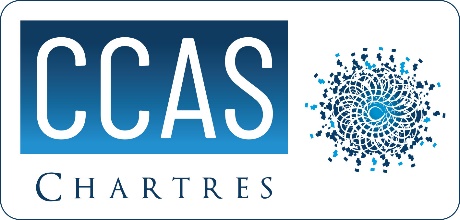 DGA Ressources Humaines Service Emploi et FormationChartres, le 30 janvier 2022 La direction de l’autonomie et des loisirs seniors du Centre Communal d’Action Sociale (CCAS) de la ville de Chartres a pour objectif d’accompagner les personnes âgées sur les demandes liées à la santé, l’autonomie ou les loisirs. A ce titre, pour le SSIAD, le pôle maintien à domicile recrute par voie contractuelle, unErgothérapeute ou Psychomotricien H/FService de Soins Infirmiers a domicile – pole maintien a domicile(Catégorie A -  Contractuel- CDD 12 mois)Reportant au responsable de pôle gérontologique, vous encadrez et coordonnez l’Equipe Spécialisée Alzheimer en terme de pilotage, communication et atteint des objectifs. Sur prescription médicale, vous assurez ou organisez des prestations de réhabilitation sous la forme de soins techniques ou relationnels auprès de personnes souffrant d’une pathologie neurodégénérative et/ou de personnes adultes présentant une situation de handicap.Au domicile, vous Evaluez des situations de handicap ou de dépendance liées aux troubles cognitifs et du comportementElaborez un plan individualisé de réhabilitationRéadaptez la fonction cognitive dans les activités de la vie quotidienneProcédez à l’aide technique et à des aménagementsRéadaptez la mobilité et les transfertsAssurez la sécurité de l’environnement domestiqueInformez et accompagnez l’entouragePositionnez, installez les troubles posturaux assis et allongésParticipez à une démarche qualité en assurant la continuité de soin, et en actualisant ses connaissances. En pilotage de service, vous Participez aux activités administratives : élaboration du rapport d’activité, définition et suivi des axes d’amélioration…En manageant l’équipe Alzheimer, vousPilotez, communiquez et assurez l’attente des objectifs. Vous établissez les plannings, gérez les congés et absences, maintenez la dynamique d’action, recensez les besoins de formation etc…En coordination, vousAssurez la relation usager et familles : fonctionnement du service, écoute, maintien du lien…Participez aux réunions de synthèse de l’espace sénior, collaborez avec les instituts de formation et entretenez le lien avec les partenaires et prescripteurs. Votre profil : Ergothérapeute DE ou psychomotricien DE, vous connaissez du fonctionnement des systèmes d’aides et de prestations au bénéfice des personnes âgées ou handicapées, les droits de la personne dépendante, avez des notions des affections gérontologiques et du handicap. Organisé, communicant, et sachant gérer les priorités, vous avez répartir et planifier les activités en fonctions des contraintes du service. Vous savez gérer une équipe et animez des réunions. Vous êtes à l’aise avec l’informatique pour les misions administratives. Permis B requis pour les visites des usagers au domicile. Nos atouts Rémunération statutaire + régime indemnitaire - groupe de fonction A4,Evolution professionnelle : Accessibilité à des formations Possibilité de mutuelle avec prise en charge employeurComité des œuvres sociales : billetterie, activités sportives etc… Restaurant collectifVous souhaitez mettre vos compétences au service du développement du CCAS de la Ville de Chartres. Rejoignez-nous ! Conformément au principe d’égalité d’accès à l’emploi public, cet emploi est ouvert à tous les candidats remplissant les conditions statutaires requises, définies par le code général de la fonction publique. A compétences égales, toutes les candidatures sont étudiées.Si ce poste vous intéresse, merci de faire parvenir votre candidature (lettre de motivation et CV) à Mairie de Chartres - Direction des Ressources Humaines, par mail : recrutement@agglo-ville.chartres.fr, avant le 10 mars 2023.	Par délégation du Président 	La Vice-Présidente,									Elisabeth FROMONT  